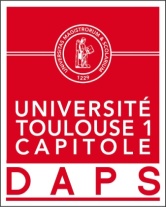                                  Chloé DE GASPERISport de Haut niveau                               Natation course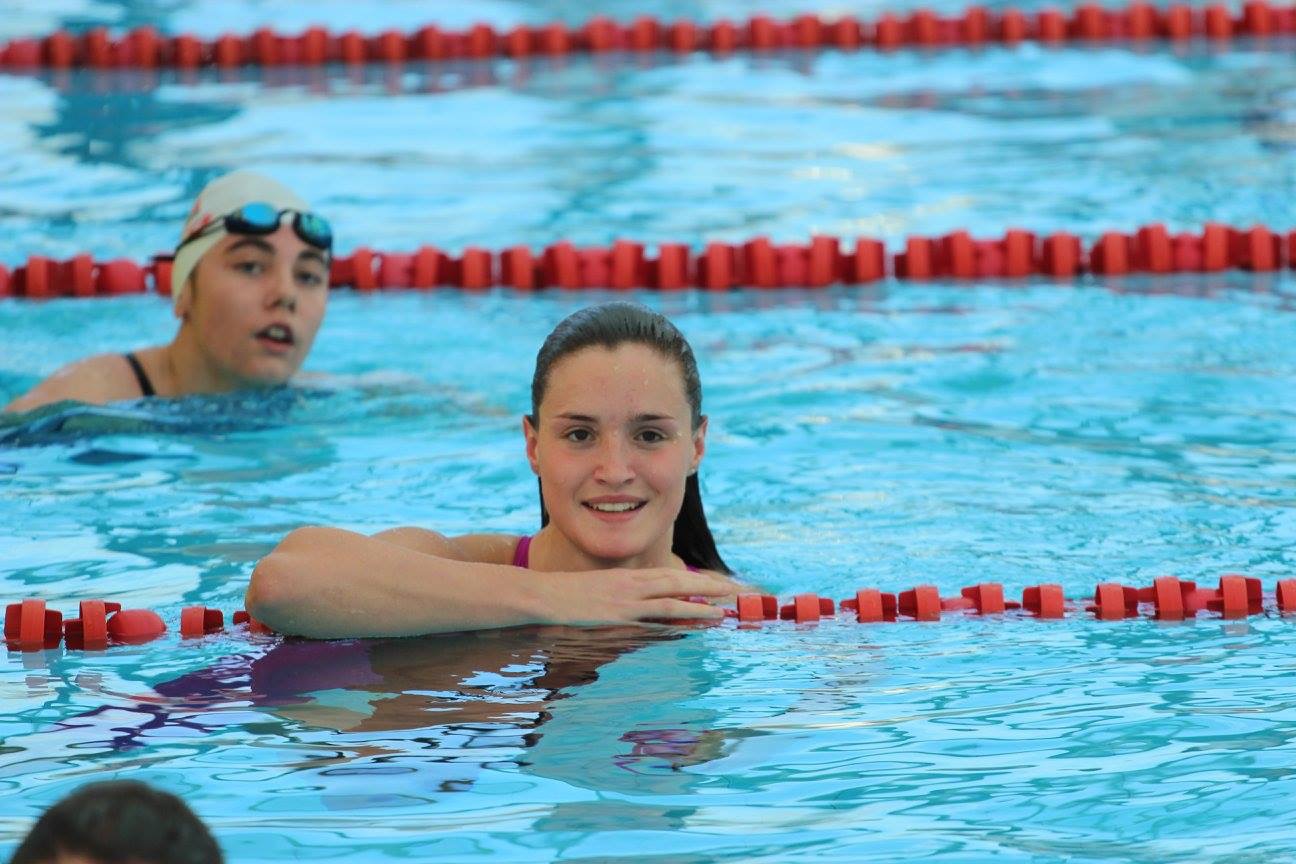 Formation : AESAnnée d’étude : Licence 1 Catégorie : Sportive de Bon Niveau National (SBNN)Club de compétition : ASPTT ToulouseNiveau : NationalEntraineur de Club : Jours d’entraînements : 